BACKGROUNDThis contribution brings relevant information regarding the refarming and implementation of the first digital dividend band in Brazil (698-806MHz, a.k.a., 700MHz), so that the broadcasters that currently use the spectrum can be relocated to another part of the UHF band to allow for the use of the abovementioned band by mobile services.The contribution describes some of the public policy choices made by the Brazilian Government in order to accelerate the process of relocating television channels which reside in the 700MHz band and consequently accelerating the digital dividend implementation in Brazil. The television channels in the 700MHz in Brazil are relevant in number and coverage, including several of the major markets, such as São Paulo, Rio de Janeiro, Brasília and other key metropolitan areas. The planning phase was key so to decide which would be the best strategy to fulfill some objectives: (i) accelerating access to the Brazilian Terrestrial Digital TV System (SBTVD), (ii) expanding the availability of radio spectrum to meet the objectives of the National Broadband Program (PNBL), and further instructing Anatel to verify the possibility of allocating the 700 MHz band to mobile broadband services.PROPOSALThe Brazilian Administration proposes that a new Annex to the Working Document towards a Preliminary Draft New Report ITU-R SM.[DIGITAL DIVIDEND ISSUES] - The challenges and opportunities for spectrum management resulting from the transition to digital terrestrial television in the VHF and UHF bands be created to contemplate the Brazilian experience in the implementation of the digital dividend. The text of the proposed Annex 4 with the Brazilian experience is shown in the attachment of this contribution as revision marks to the Annex 6 to Working Party 1B Chairman’s Report (Document 1B/181-E). Attachment: 	1attachmentWorking document towards a preliminary draft new
Report ITU-R SM.[Digital dividend Issues] The challenges and opportunities for spectrum management resulting from
the transition to digital terrestrial television in the VHF and UHF bandsThe challenges and opportunities for spectrum management resulting from
the transition to digital terrestrial television in the VHF and UHF bands1	IntroductionThis Report contains information on national and regional experience in the spectrum management area with regard to Digital dividend in the VHF and UHF bands, including amongst others expectations, regulatory issues, economic and societal aspects, redeployment and re-planning aspects, definition of Digital dividend. WRC-15 activities, in particular those related to agenda items 1.1 and 1.2, are excluded.The major benefits foreseen in switching from analogue to digital technologies were much more efficient use of spectrum while being able to avoid loss of quality throughout the chain of transmission. The objective of improving the technical quality and availability of television programming through the Digital Terrestrial Television (DTT) platform was the initial idea of what the “dividend” from the transition from analogue to digitally modulated television broadcasting would be, at least among the broadcasting community. The major driver for achieving the transition to DTT around the world was the example of GE06 Agreement and associated frequency plans for digital broadcasting and analogue TV broadcasting during the transition period. The GE06 Plan was established at the RRC-06 as part of the general transition to digital television broadcasting in ITU Region 1 countries (except Mongolia) and in the Islamic Republic of Iran. The term GE 06 will be used in this Report.. As the outcome of GE06, broadcasting spectrum usage in the VHF and UHF bands was optimized as far as possible (GE06 digital plan in large extent contains single frequency networks). Together with the introduction of video compression algorithms, this process provides better opportunities for further development of terrestrial television, including increase the number of programs, additional services and introduction of HDTV. However, even during the years while the preparations for RRC-06 were taking place, a more general concept of the “digital dividend” had developed among national spectrum regulatory authorities which foresaw the possibility of gaining more flexibility in the use of spectrum allocated to the broadcasting service in the VHF and UHF bands. This could then be exploited for uses other than broadcasting, such as high data rate networks operating the mobile service capable of providing broadband connections on the move. In this way the “digital dividend” came to be accepted as a shorthand description for re-allocating UHF spectrum from the broadcasting service for mobile broadband networks. This narrow definition has become so pervasive that it is now common to refer to the “first digital dividend” and the “second digital dividend” to describe to the successive transfers in Region 1 of the “800 MHz band” (790–862 MHz) and the “700 MHz band” (~694–790 MHz) from the broadcasting service to IMT/LTE systems at WRC-07 and WRC-12.More recently, the term “digital dividend” has also come to be associated with the objective of bridging the “digital divide” by re-allocating broadcasting spectrum for the specific purpose of providing mobile broadband connectivity to sparsely populated areas, remote from main centres of population. It is important to keep the concept of transferring spectrum from the broadcasting service to the mobile services separate from the “digital dividend”. Most countries intend to use this spectrum for IMT/LTE networks to provide broadband services. However there are other systems operating in the mobile service that could also provide localized broadband connectivity, such as “Super WiFi” (meaning wide area coverage) and coverage using Dynamic Spectrum Access Devices. Alternatively, broadband/internet services may also be delivered efficiently and directly to the end user by satellite networks and systems. A direct delivery by satellite to end users does not require additional infrastructure on the ground. On the other hand additional infrastructure, satellite or terrestrial service links, would have to be introduced when using localized mobile service systems as the final step in delivering broadband/internet services in remote, rural or sparsely populated areas. This Report tries to distinguish between the several nuances of meaning for the term “digital dividend” and avoid confusion with the concept of the “digital divide”.2	Increase of the spectrum efficiency in the VHF and UHF bands resulting from conversion of analogue to digital 2.1	Increase of the spectrum efficiency in the VHF and UHF bands resulting from conversion of analogue to digital in ITU Region 1Currently, different objectives and practices around the world lead to several approaches to the usage of the digital dividend in the VHF and UHF bands.In Region 1, where there was previously no allocation in the whole Region to the mobile service in Band IV/V, some fairly specific understandings of the terms digital dividend, first digital dividend and Second digital dividend have become widely used. The first digital dividend is recognized as the released spectrum in the band 790-862 MHz which was allocated to the mobile service and identified for IMT in Region 1 pursuant to the outcome of the World Radiocommunication Conference in 2007 (WRC-07). The concept of the second digital dividend appeared after WRC-12 normally refers regarding to the band 694-790 MHz. For Member States of the European Union, the definition of the digital dividend used by the Radio Spectrum Policy Group (RSPG) and the European Commission had wider objectives and has proved to be the most relevant in setting technical and policy objectives. The RSPG adopted Opinions on the digital dividend in 2007 and in 2009 and went on to include activities on this matter in its work programme of 2010. The digital dividend was also subject of EC Decision 2010/267/EU on “harmonised technical conditions of use in the 790-862 MHz frequency band for terrestrial systems capable of providing electronic communication services in the EU”.According to the RSPG, digital dividend is understood to mean “the spectrum made available over and above that required to accommodate the existing analogue television services in a digital form in VHF (Band III: 174-230 MHz) and UHF (Bands IV and V: 470-862 MHz)”. However all of these specific meanings do not take account of other objectives or socio-economic factors such as encouraging competition in using available spectrum resources to the optimum effect. Moreover these terms do not necessarily have the same understanding or implications around the world, so administrations of different countries can have different views. Considering that in some countries digital dividend has a different meaning, a general description that explicitly incorporates the diversity of use is therefore considered to be more appropriate. This Report will therefore use the description: “Digital dividend is the spectrum that becomes available over and above that required to accommodate the existing analogue television services in a digital form in VHF (Band III: 174-230 MHz) and UHF (Bands IV and V: 470-862 MHz),The digital dividend may be used to satisfy a range of spectrum needs according to national situations and objectives”This reflects the importance of competition and innovation in the development of new telecommunication services, irrespective of whether competition is between service providers offering a similar set of services based on the same technology or based on different technologies.Thus it is important, when considering how best to realize the increase of the spectrum efficiency, to consider all relevant services, terrestrial (broadcasting, fixed and mobile) and satellite, as elements of the total communication infrastructure intended to deliver content to end users. These factors must be considered in every activity involving reallocation of spectrum and services. In short, this description reveals the essence of the digital dividend to the best possible extent, i.e. the availability of additional frequency resource regardless of its further usage.2.2	Size of the digital dividendThe size of the digital dividend should be considered as its amount in frequency resource equivalent. The equivalent can be measured in MHz (overall bandwidth released from the analogue television) and in frequency channels (number of frequency channels released from analogue television). The size of it is measured in frequency channels because historically the VHF and UHF broadcast bands (the exact frequency bands are different in different Regions) were operated by the broadcasting service, particularly, by the analogue television systems.The digital switchover in Region I and the Islamic Republic of Iran is effected through the GE06 Agreement and associated frequency plans for digital broadcasting and analogue TV broadcasting during the transition period established at the RRC-06as part of the general transition to digital television broadcasting in ITU Region 1 countries (except Mongolia) and the Islamic Republic of Iran. Under the Agreement, all the signatory countries are divided into frequency allotment areas in the frequency bands 174-230 and 470-862 MHz.The GE06 Agreement and Plan is based on the European digital terrestrial broadcasting systems (DVB-T/T2). According to the Agreement the protection of analogue broadcasting will stop not later than 2015. In practice, many countries have decided to switch over earlier.The amount of spectrum released for the digital dividend depends on how the replacement DTT services are planned and implemented. The main issues that had to be taken into account in the establishment of the GE06 Agreement and Plan at RRC-06 are explained in Appendix 1, which draws on several reports published by the EBU. For the purpose of estimating the size of the digital dividend the frequency allotment areas used in the GE06 Plan may serve as the reference base. Each frequency allotment area contains a set of frequency channels which may be used by television. The average number of such channels for each allotment area varies from 6 to 8 due to ensuring the interference-free reception of digital terrestrial television.  The calculation technique for the size of the digital dividend is based on the following essential steps: 1 	Quality determination for digital TV transmission, being the full substitute for TV programs transmitted in analogue television system (NTSC, PAL, SECAM) keeping in mind the following:1.1 	Evolutions of viewers’ requirements;1.2 	Applicable initial formats of TV program production;1.3 	Technical characteristics and special aspects of TV program playback by modern TV receivers;1.4 	Applicable standards for video signal compression.2 	Determination of the number of TV programs in standard or high definition to be transmitted for adequate substitution of the analogue TV broadcasting with the quality preserved and adequate development of modern technologies.  3 	Calculation of the total digital bit rate required to transmit all digital TV programs. 4 	Determination of the target type of reception: fixed, mobile or portable. 5 	Determination of the digital transmission specification for the applied broadcasting system that provides the coverage as good as the analogue broadcasting stations with the same transmit antenna height and spectral power density in the band of radio frequency channel (6, 7 or 8 MHz).6 	Calculation of the digital bit rate per one radio frequency channel corresponding to the technical characteristics of transmission determined in 1.4. 7 	Determination of the number of digital multiplexes required to achieve the total digital bit rate determined in 1.2 with 10 % margin for program distribution losses between the multiplexes and for service transmissions.8 	Determination of the number of radio frequency channels pursuant to the existing frequency plans required to arrange one digital broadcasting multiplex with the coverage equal to the analogue TV stations operated in the relevant area.  9 	With the outcomes under step 4 for different areas and territories considered, to determine the overall bandwidth (in MHz) required for operation of the number of multiplexes determined under step 7 for 75 %, 95 % and 99 % territory of the country.10 	Obtain the size of the digital dividend in MHz for the corresponding % of territories. These calculations may be done for different assumptions that will reflect different strategies of the administrations in respect of DTT service development2.3	Problems which could be solved by proper implementation of the digital dividendReleasing a substantial amount of spectrum and its optimal use can facilitate in solving some telecommunication issues being experienced by the global society. One important problem is the digital divide between urban and rural population. This may be solved by a proper implementation of the digital dividend. The term digital divide refers to the disparity in access to modern information services. This concept could refer to the difference in access possibilities between developed and developing countries. This term could also refer to: the digital divide between the urban and rural areas (suburbs, villages and townships) and digital divide between different regions within separate countries. The issue of digital divide between different regions of a country is typical for large countries. The issue has some reasons, such as:–	heterogeneous size of regions;–	heterogeneously distributed population in regions;–	heterogeneously developed markets of communication services, both from a penetration point of view and the number and quality of such services;–	heterogeneous penetration of different services and types of communication.The issue of digital divide between urban and rural areas refers to the fact that the urban population is usually provided with broadband wire connections and, additionally, several alternative information service delivery links, such as cable broadcasting or broadband mobile communication. On the other side, rural areas and small towns often do not have even one channel to deliver information services. The above issues can be solved by the use of the digital dividend, however, it requires no general solution, but a detailed analysis for each given region to determine the spectrum requirements for different technologies. Otherwise, the use of the digital dividend can only increase the above heterogeneities resulting in an increased digital divide. 2.3.1	Issue of bridging the digital divide between urban and rural areasRadio communication technologies will have the utmost social value in those circumstances where the choice is restricted or no acceptable alternatives are available to provide access to global and local data transmission networks. This is relevant for small towns, suburban and rural areas. This is why bridging the quality gap between urban and suburban/rural areas by penetration of communication services will be of great importance to improve the quality of living conditions of the increased number of economically active population permanently or temporally living outside the cities. Bridging the digital divide is considered to be the most important goal for the next decades. Bridging the digital divide between the urban and rural population is an important task for many countries. Development of communication networks in rural areas is typically much slower than in urban ones. The issue of complexity to provide an up-to-date level of information services to rural and remote areas primarily arises because of the impossibility for operators to get enough profit to cover expenses for building and operating broadband communication networks due to low population density and low paying capability of the population. Attempts to apply the same approach to rural areas as to urban ones are too expensive and hence typically not successful. Thus, to successfully solve the issue of bridging the digital divide, it is necessary to use the approach of enabling the combination of wide bandwidth and low expenditures for network building and operation.A substantial volume of the investments of world industry in technologies to produce HD screens, large, extra-large and 3D screens, video survey and video communication systems, and numerous future developments in this field represent trends of mass technology development. Today the main limitation  for the proper use of this future end user equipment  is the lack of available channel bandwidth. It is justified to say that the demand for transmission of video images with high and higher quality via broadcasting and communication links will form the ground for further growth in the communication market for the next 20-30 years. This is a real challenge for all types of systems using radio frequency spectrum and for regulators as well, because the radio frequency spectrum is limited. In such conditions it is very important to carefully define the balance between spectrum allocations to different types of radiocommunication:−	broadcast data delivery to many users simultaneously (оne-way radiocommunication); −	on-demand data delivery to a particular user (two-way radiocommunication). Every modern radiocommunication system has been developed to address primarily one of the two above-mentioned tasks. In addition to that, it is often possible to fulfill also another task with the same system, but in a less optimal way. For example, on demand data can also be transmitted to individual subscribers via digital TV broadcasting transmitters, but the efficiency of the radio link will be low. Or you can use the mobile network base stations for digital broadcasting, but the mobile network infrastructure will in that case not be used very efficiently.The different characteristics of various radio technologies combined with different topologies for coverage objective show that it may be difficult to construct a delivery system based on one technology only. For example, it is extremely inefficient to transmit data packets for one separate user via a powerful transmitter, covering a large area. However a powerful transmitter can provide very low cost transmission of general data per user – for example entertainment and news programs in high definition. This enables offloading of mobile communication networks, by removing the transmission of large volumes of HD multimedia traffic in the downlink. An attempt to transmit the same HD programs in mobile communication networks will lead to inefficient use of network resources meant to transmit different data packets to different users (bandwidths and levels of transmitter power of numerous base stations). The reason is that wireless data transmission networks, including 4G networks, are two-way packet-switched networks. With the increased network load, the access speed per user will decrease according to the number of connected users, inevitably affecting the quality of received data in order to transmit TV signal (jitter, delays, packet losses). The degraded quality can be expressed in lower quality image, delayed playback, jerked images and loss of video sequence fragments. Preferably, households and users will have several alternative channels of communication. 
This approach provides the advantages of the use of various technologies, which increases the efficiency and reliability of radio communication in general. Intelligent user terminals and home media centers are able to send and receive data across different networks, to record broadcasts and work with content from different sources, providing a convergence at application level of the OSI model. This approach will take advantage of all already developed media and data transmission technologies for easiest and efficient implementation.2.4	Aspects in relation to the availability of a digital dividend2.4.1	Problems which occur by implementing the digital dividendFor some implementations of the digital dividend, existing spectrum usage arrangements may be a limiting factor or a problem, limiting the availability of a digital dividend, if a satisfactory solution will not be found. As mentioned above, currently, for ITU Region 1 and one country from ITU Region 3 the international use of spectrum for the digital television is regulated by the GE06. Any use of the digital dividend which does not comply with the Plan would require a number of measures to modify this frequency plan and to adopt additional bilateral or multilateral agreements.The rights of the administrations under GE 06 to use spectrum was effected via allotments or assignments. Irrespectively of one or another form, each of them is related to the concept of “coverage” or “layer”. The layer represents a set of the frequency channels allocated throughout the planning area in such a manner that each point of the area, where the reception is planned, is covered by one multiplex.According to the statistical analysis, with the spectrum availability for the broadcasting reduced, for example, by more than 40 MHz, a significant part of the frequency plan assigned to the broadcasting service (GE06 Plan) would require to be modified due to significant losses in number of multiplexes in certain geographical areas. As a result, when using a smaller frequency range for the same number of planned channels, a performance degradation of the broadcasting reception is to be expected (such as quality of reception, size of service area) due to a higher level of mutual interference. This applies to territories with moderate compatibility conditions. However, for some regions with more complex conditions to ensure compatibility, it would be a challenge to allot an appropriate number of frequency channels for each administration, when the frequency range is reduced, compromising the success for the new rearrangement.Therefore this rearrangement can be implemented on a multilateral basis only. 2.4.2	Conditions and time constraints of the appearance of the digital dividendThe existing usage of the spectrum by incumbent services may be a limiting factor and impose time constraints on the appearance of the digital dividend. Many countries cannot implement the digital dividend prior to the analogue to digital switchover and the switch-off of the analogue TV stations. In those countries most of the spectrum potentially available for the digital dividend is still occupied by analogue TV broadcasting.A number of countries have already completed the analogue to digital switchover and switched off all analogue TV stations. Other countries have only just begun or are planning to commence the analogue stations switch-off in the future. The approved concept to implement DTT in a number of countries assumes that the analogue switch-off would be possible only after the period of simulcasting by analogue and digital broadcasting, assuming that the entire service area has been covered by digital transmissions. A certain term of simultaneous broadcasting (e.g. 9 months) is usually established and is necessary for the population to purchase new TV sets or set-top boxes. Moreover, for a country with a rather large territory, the analogue switch-off in different regions can be fulfilled in different timeframes. Therefore, the analogue switch-off is a long-term process of which the rate depends on many factors.As already mentioned, historically, the VHF and UHF broadcast bands were used by the broadcasting service, particularly, by analogue TV systems. In all countries around the world these bands were used or are still used for national terrestrial TV broadcasting networks. And thus for the digital dividend to appear, total substitution of the current set of analogue TV programs are to be provided in digital format  is required to switch off the analogue TV broadcasting and to optimize the use of the spectrum by TV broadcasting. Moreover, successful optimization of radio spectrum use by terrestrial digital TV broadcasting will require the review or modifications of terrestrial TV broadcasting frequency plans and appropriate modernization of transmitting networks of digital terrestrial television broadcasting. The completion of this work would be the key condition for the digital dividend]. After exclusion of the frequency bands 694-790 and 790-862 МHz the reduction in number of available channels in the agreement GE 06 for ITU Region 1 can have a heterogeneous nature. This is explained by the fact that when developing the GE 06 plan, the entire frequency bands were not planned with the assumption that particular frequency bands would be excluded for use by other services. According to GE 06, a principle of equal spectrum access is valid for border regions of member countries. That is why in coordination areas administrations have averagely an equal number of coverage areas in the band 470-862 МHz (TV channels 21-69 TV). However the channels in one area of the frequency plan could not be equally distributed throughout the frequency sub bands in the UHF. If one of the adjacent administrations has more channels of the frequency plan in a certain frequency band than another administration, it would generally mean a smaller number of channels in the remaining frequency band. Should the frequency bands of the digital dividend be used for mobile communication or other applications (except from TV broadcasting), such an administration would lose more spectrum for TV broadcasting than the adjacent administration. Such issues shall be solved by administrations within the plan modification on a bilateral or multilateral basis.  In respect to time constraints, for ITU Region 1 the deadline for international legal protection of the frequency plan for stations of analogue TV broadcasting was set by the Regional Agreement “Geneva-06” as 17 June 2015 (the deadline is set for all countries in ITU Region 1 (except for Mongolia) and the Islamic Republic of Iran). However, the operation of analogue TV stations outside the coordination area or, upon appropriate agreements with concerned countries, will be possible even after the deadline. The actual timeframe of switch-off for the analogue stations is defined by the administrations, considering several factors, such as: coverage of digital TV broadcasting, information awareness of the population and access to and availability of digital TV receivers for the population. In addition to the above mentioned global condition, there is a condition to prepare the digital dividend. This condition is understood as carrying out work on reallocation of the released radio frequency resource in the bands considered, i.e.: ensured compatibility, radio monitoring and partial withdrawal of government radio electronic facilities from the frequency bands considered. The latter is the characteristic of the ex-Soviet countries, where aeronautical radio navigation service is allocated within the bands indicated.2.4.3	Impact on future analogue transmissions	[to be developed]2.4.4	Compatibility issues of the digital dividendHowever, it is also necessary to recognize the inclination of digital systems to suffer a rapid degradation in quality (the “cliff edge” effect) in circumstances where the analogue systems could still provide some recognizable output. Digital systems therefore incorporate coding schemes with varying degrees of error detection and correction depending on the service requirements. Where very high integrity is required digital systems may also incorporate the techniques previously developed for analogue data links of retransmitting on error (Automatic Request Repeat – ARQ) or routinely transmitting each set of data packets twice (Forward Error Correction- FEC). In some cases, the design and planning of digital networks and systems has to take account of error mechanisms that have no parallel in analogue systems. The reduction in spectrum use is often achieved through complex data coding and compression schemes, especially in the audio-visual sector, which can suffer extended delays in data reconstitution if errors occur at a critical time in the synchronization cycle. Ref: Documents 6A/ 333 and 6A/ 334.While repeat data packet transmission can be used where the data file is not intended for real-time access, such as files downloaded for storage and later access, there is of course no possibility to repeat compromised data in the real-time unidirectional transmissions used for broadcasting. Special care is therefore needed in planning digital broadcasting networks in order to ensure a very high degree of reliability. A stable and predictable radio frequency environment is essential for digitally modulated broadcasting systems in order to guard against interference from other radiocommunication services and wired telecommunication systems. As for now, there are still practically unsolved and economically unfeasible issues of compatibility provision for new services, for instance, mobile service, with existing services, e.g. TV broadcasting, operating in neighboring or overlapping  frequency bands (in different countries/regions). 2.5	Decisions in relation to the availability of a digital dividend[to be developed]3	Exploitation of the digital dividendWhen reviewing the future use of frequency bands for the digital dividend and evaluating future spectrum needs for broadcasting and mobile services, it is reasonable to focus on the creation of an efficient transmission environment that is accessible to the whole population and specifically those in rural areas. Specifying the radio spectrum needs of broadcasting and mobile services, one should keep in mind that certain types of content in rural areas are effective to be transmitted by broadcast delivery and the other – via mobile communications. Radio spectrum for broadcasting services should further develop, in order to deliver content by using different radio technologies.3.1	Further development of digital terrestrial broadcastingThe main trend in the current TV broadcasting is the increased quality of transmitted image made possible by  a quick evolution of such TV receivers and screen characteristics such as: the size of display area, definition of displayed image, 3D transmitted image, quality and multiple number of audio channels and so on. Even now the quality of transmitted images for most of air, satellite and cable TV channels is much behind the possibilities of image display offered by popular modern TV receivers. Technological constraints (many broadcasting networks operate digital transmission technologies) do not cause 
the delay, but the shortage of channel capacity. Even HD programs operated by most of operators experience excessive compression during transmission and decrease the digital bit rate resulting in obvious image distortions. In air broadcasting digital multiplexes are still transmitting standard definition programs. The shortage of channel capacity is directly connected to the insufficient amount of frequency spectrum, available to transmit programs in digital format. However there is demand for enhanced quality. In the absence of other factors, HDTV using the DVB-T2 system could be introduced over terrestrial broadcasting networks, without placing too much pressure on the available spectrum. EBU studies indicate that two HDTV programs can be accommodated in a DVB-T multiplex in place of four standard definition programs. However, HDTV is not compatible with standard definition TV reception and therefore HDTV needs to be transmitted in parallel to DVB-T multiplexes (at least transitionally, until all viewers have 
HD-capable equipment). Digital terrestrial broadcasting has significant advantages compared to other means of terrestrial delivery of video content, such as conventional fixed or mobile radio communication networks. With broadcast delivery, the quality of the service and cost of the networks are not dependent from density of the users in covered area. There is no need to establish a particular link to every particular active user, or to deliver individual data to every user separately. Therefore, one-to-many broadcast services consume much less of the spectrum to deliver hi-quality and traffic-consuming content to users (same to all), and this efficiency maximized when if it is a widely demanded content (required by many users simultaneously).This is very useful when you have to establish delivery of a such content using limited amount of spectrum (like typically available in terrestrial channels) and when limitations imposed on a cost of the network due to economic and social aspects.  It is anticipated that the DVB-T2 standard allows networks to be configured to deliver program service content to mobile and handheld devices. This feature of DVB-T2 networks could complement mobile broadband networks and be used to offload a significant amount of traffic reducing costs (both for the consumer and mobile broadband network operators) and offering improved quality of service.Other innovative ways of using the DVB-T2 technology are being investigated, (such as the Tower Overlay approach) which may enable cooperative use of DVB-T2 and LTE technologies.The future delivery environment for digital content will require different radio technologies to achieve the most effective delivery of “heavy” broadband content through radio communications. Therefore from the point of view of service accessibility for end users a hybrid system is the most effective, combining the advantages of broadcasting and individual data transmission channels.  It will become possible due to a home multimedia server, to have a system element serving home and personal fixed and portable user terminals (TV displays, computers, tablets etc.), and i.e. allowing the most effective selection of services of the top (application) level of the ISO model.For that kind of model, interactive TV receiver with recording capabilities, providing real time viewing of a TV program due to availability of a fast subscriber communication channel is placed directly indoor at the subscribers premises, and the need for fast bidirectional communication channel is fulfilled. Network diagrams for such networks with broadband access channel unavailable/available are given in Fig. 3.1.1 and 3.1.2 respectively. With  broadband channels unavailable, the diagram at Fig. 3.1.1 allows implementation of interactive broadcasting services at low cost and no need for extra infrastructure,  or degradation of the quality with an increased number of users.FigURE 3.1.1Live TV broadcasting network with no/limited broadband access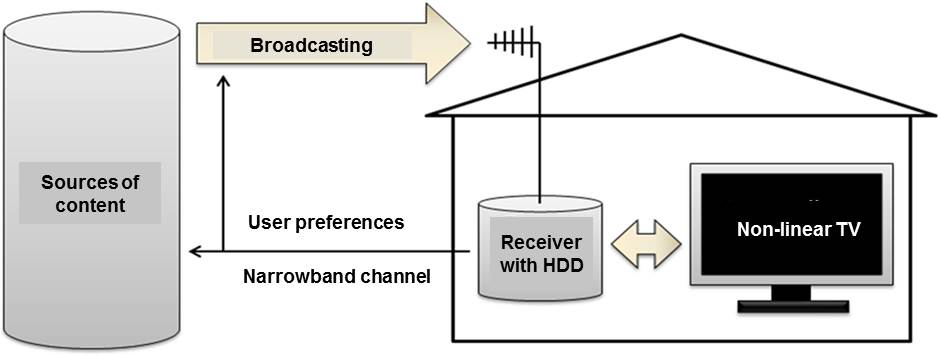 When selecting programs to be stored from broadcasting streams, a home multimedia server with view list statistics, can consider the preferences of its users. It will ensure maximum “hits” even with the limited volume (i.e. low cost) of the data storage device. Users will not have to download multimedia programs and other data via a data transmission network, if these programs would be already available in a storage device of a home multimedia center. When shaping program broadcasting streams (Fig. 3.1.2), information on user preferences can be considered to achieve maximum efficiency of hybrid system use. Figure 3.1.2Hybrid broadcasting system/broadband access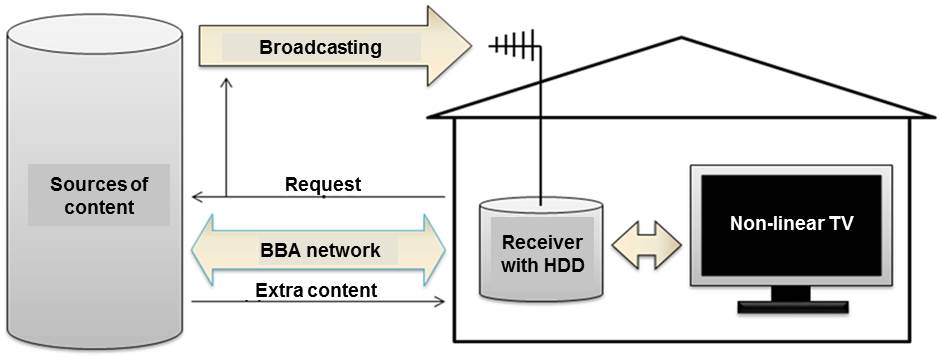 Such a combined delivery system has significant advantages in suburban and rural areas, thus enabling the significant reduction of total costs of the solution and subscriber’s expenses not exceeding the level acceptable for mass use.Advantages of a hybrid approach are:–	ensured interactivity with reduced load of radio channel or Broad Band Access absolutely unavailable;–	reduced total costs, being very important for subscribers in rural and less economically developed areas;–	reduced dependence from a single operator and from the occupancy level of his communication network;–	possibility to ensure simultaneous delivery of certain programs to all subscribers, inter alia, in emergencies;–	service integration at user application level – requiring no modifications to existing standards or standardization of new radio communication/broadcasting systems. Broadcasting or broadcast delivery of multimedia content, as a technology whereby the quality of radio channel operation does not depend on the number of receiving devices (“subscribers”), will maintain its position, where networking technical or economic constraints exist, or with objective limitations of aggregate radio channel capacity available. The example of limited radio channel capacity is frequency spectrum in the UHF band. Due to limited bandwidth, the capacity is insufficient to serve the substantial number of broadband subscribers in densely populated areas, but under the same condition it provides broadcast delivery of high-quality programs and high-speed multimedia content to all subscribers simultaneously. Meanwhile delivery of “global” and nationwide content may be efficiently implemented by use of satellite broadcasting (for subscribers with satellite receivers).  ITU-R collected data on current and prospective use of frequency band 694 -790 МHz for terrestrial TV broadcasting in ITU Region 1. For this purpose the administrations have received a questionnaire requesting to indicate their position on this issue. Report ITU-R BT.2302 addresses the feedback from the administrations.The analysis of the feedback has shown that in 54% of responding countries more than 50% of population is being provided with TV through the air broadcasting, however, in the future the number of multiplexes in the band 470-862 MHz in most countries may vary from 4 to 8, and the required amount of UHF spectrum for TV broadcasting in 27 countries exceeds 224 МHz. 3.2	Increase of available radio spectrum for other primary services3.2.1	Mobile service (IMT systems)There are several efforts currently underway aiming at further enhancing the performance of mobile technologies in delivering higher capacity, data rates, user experience and in delivering efficiently mobile multimedia services. WRC -07 allocated the band 790 -862 MHz also to the mobile, except aeronautical mobile service in Region 1. WRC-12 adopted Resolution 232 (WRC-12) relating to the allocation of the frequency band 694-790 MHz in Region 1 also to the mobile service, except aeronautical mobile service (see also footnote RR No. 5.312A). The identification of the frequency band 694-790 MHz for IMT/LTE use may require    sharing and compatibility studies throughout Region 1 in order to allow the introduction of mobile services in this band, while protecting the existing rights as contained in the GE-06.. In Region 2 and 3 large parts of the mentioned bands were already co-allocated to mobile at an earlier date.3.2.2	Other mobile communication systems.With the emphasis on devoting the frequency resources that may become available through 
the digital dividend to providing broadband connectivity in remote or rural areas, it is necessary to ensure that the spectrum newly available to the mobile service makes efficient use of spectrum and also  provides affordable service to the public, This accords with the definition of the digital dividend used in this Report, which expects the realisation of a digital dividend to be on a technology and service neutral basis, with the aim of promoting competition and innovation.There is a number of applications capable of providing broadband connectivity in large areas with low population density available. The various alternatives therefore need to be evaluated in order to ascertain if devoting the digital dividend primarily to IMT/LTE use in UHF Bands IV/V does indeed make the best use of the spectrum resources in all circumstances.To cover the needs of rural areas for broadband connectivity has often been highlighted as an important task for ITU-R but for rural areas it is also very important to keep a diversity of technology available for the users, bearing in mind to consider accessibility for the entire population. Reliance on only one technology for providing electronic communication services supporting broadband (i.e., IMT/LTE) will actually limit flexibility in the provision of service offerings and the availability of bandwidth capacity because every technology has essential limitations. If each broadband service provider uses similar equipment and similar approaches, their capabilities for competition are quite limited For rural areas then, it is very important that the re-allocated spectrum is used to support a diversity of technology, as this will provide the best conditions for competition in the broadband market, and hence the conditions for its further development. Each technology has its strengths and weaknesses and it is not reasonable to expect that selecting a priori a single winning technology.[Editorial note: More on super wifi/last mile Dynamic Access systems to be added see also presentations workshop January 2014 on CRS.]3.3	Other applications / use by radio services operating on a secondary basis[Editorial note: Text on Services Ancillary to Broadcasting/Services Ancillary to Program making/PMSE use to be added]3.4	Other types of use[to be developed]3.5	Combination of different ways to exploit the digital dividendModern digital delivery radio systems may be in competition when providing all or some particular services. At the same time, they can be effectively combined at the higher (application) level for the effective use of all the advantages of each delivery means. Convergence of services and communication technologies in the future will lead to the formation of a single multi technological information environment, which will include both existing technologies and new ones. Wireless broadband access via mobile communication networks is currently growing quickly, as there is a demand for data transmission services. The advantage of mobile communication networks is to transmit data packets, including on demand delivery of broadcast TV content. Plus, mobile service provides users with a more extensive list of services through access to the Internet (which, among other things, provides access to public governmental services), data exchange and voice communication.However, due to the specifics of mobile communication, when a network is highly loaded, quality of service (transfer of data to the user upon request at the desired speed) may decrease. Therefore, mobile networks and wireless broadband networks, apparently, cannot be regarded as a complete replacement for broadcast TV networks to ensure the transmission of high-quality programs to a large number of users simultaneously. The exception is the use of the infrastructure of mobile networks for broadcast transmissions (e.g. mode eMBMS). In this case, it is actually possible for the mobile networks to establish broadcast transmissions. Currently used mobile communication broadband access technologies (UMTS, LTE) assume the use of existing mobile network infrastructures, originally created primarily for voice communication (such as GSM). Unlike voice communication, broadband access results in an increase in the traffic usually happening when new data-consuming applications became popular. This problem can be solved in three ways: increasing the amount of spectrum used, improving the efficiency of spectrum use (new technologies, offload traffic solutions), and the expansion of networks infrastructure (for example, reducing the size of the BS service areas). Due to the cost of modern mobile networks, in many countries a large part of the area is still not covered. However, coverage of the population in many other countries has already exceeded 90%. Therefore, when considering the development of mobile communications in rural areas there is a need to look for the most effective solutions for reducing the cost of networks, such as the use of the lowest frequency bands.As in rural areas use of fixed broadband access links can be difficult (high demands on the user terminals or the high costs of the operator), it is advisable to use the traffic offloading solutions. Such solutions can be created based on the new or on existing communication technologies. Existing technologies include Wi-Fi, fixed access, satellite and terrestrial broadband access, satellite and terrestrial broadcast delivery. At the same time, in the foreseeable future it is difficult to expect widespread penetration of Wi-Fi and fixed broadband access links in rural areas, and satellite broadband is yet a too expensive solution for many potential users. Most preferred in this case is the development of mobile communication networks (in broadcasting mode, eMBMS), terrestrial broadcasting, satellite broadcasting, or combinations thereof.Broadcasting or broadcast (one-to-many) delivery of multimedia content on the downlink as a technology in which the quality of the radio channel does not depend on the number of receivers ("subscribers"), can play an important role, together with the on-demand data delivery, as there are technical or economic restrictions on building networks and there are objective limits the total radio channels bandwidth. The frequency spectrum in the UHF band has a limited capacity. Due to the limited bandwidth, resource is insufficient to provide on-demand delivery to a large number of subscribers in a densely populated area, but it makes possible to provide broadcast (one-to-many) delivery of high-quality programs and multimedia content to subscribers in rural areas, or to provide the broadcast delivery of high-quality programs and multimedia content simultaneously to all subscribers with in the city, where, in addition to broadcasting, there are many alternative methods for on-demand TV content delivery (cable TV, IPTV, etc.). Terrestrial mobile service channels (especially when intending to keep large Base Station service areas), and the fixed satellite services for bidirectional data transmission, in terms of on-demand delivery of multimedia content to the masses, should be considered as a relatively narrow band channels. Their limited resource should be used as efficiently as possible, primarily for the transmission of specific content to individual users, or a by-request transmission of the content what is not part of a mass broadcast streams. Other delivery means, such as broadcasting, can play an important role as the efficient offloading solution with respect to certain types of traffic. For example, the broadcast service is most suitable for the transmission of bandwidth-demanding content wanted by a large number of users - news, sports events, weather forecasts, current and previous issues of entertainment programs such as movies and TV series, et cetera. Could such a content be transferred via broadcast delivery channels, especially in combination with maintaining for some time in the memory of receiver for on-demand display later (if necessary), it will significantly offload broadband access channels for on-demand transmission of other, also important data, by the request of individual users.4	Spectrum management aspects relevant to the digital dividendSpectrum management has the objective of creating the possibilities for efficient and effective use of spectrum. It promotes the provision of services with minimal cost for the consumer. As far as the realization of the digital dividend makes the choice of different technologies and services possible, spectrum management activities should take into account the existing conditions in a particular frequency band. Depending on the use of the digital dividend, spectrum management actions should be undertaken e.g. rearranging of existing services. By looking at the nature of the spectrum which is considered as a digital dividend, the following factors should be taken into account:Current exploitation of frequency bands in a certain territory and contiguous regions;–	Spectrum demands of different radio services, calculated for conditions of certain territory and frequency band;–	Opportunity to change the spectrum exploitation for a certain territory and contiguous regions to a certain technology. Regulatory and technical measures and time constraints for that change and for possible implementation of new radio services;–	Problems of compatibility and problems of collateral utilization of frequency bands between current and new radio services; –	Social importance and cost of different telecommunication services; Bearing in mind the accessibility implications, balance social and economic benefits , of new services with the cost of spectrum management measures towards the change of frequency band use;–	Benefits from competition between different services which can exploit the digital dividend;–	Different radio services will complement each other in relation to digital content delivery.It may be reasonable to combine different delivery mechanisms to users to achieve the maximum efficiency of use of the limited spectrum resource. It is also necessary to take account of the infrastructure implications in reaching the final delivery point. .4.1	Issue 1: Spectrum opportunities and spectrum (re-)allocation[Editor´s Note: This includes a description of variants of the use of the DD. The following issues should include information on the different variants of use.]4.2	Issue 2: Spectrum planning principles4.3	Issue 3: International and regional harmonization[This may include general consideration of channeling arrangements.]4.4	Issue 4: Border coordination5	National spectrum management aspects[Editor´s Note: Section 5 should cover some specific national SM issues.]6	Other relevant aspects (socio-economic, societal and political) for decisions on a Digital dividendConsidering the decision on the optimal use of the Digital dividend, it is not enough to consider only the economic benefits. As already mentioned above (see item 2.3.1 of the Report), there is a range of social and economic issues to be settled by the use of the Digital dividend. The digital divide, as mentioned in section 2.3 of the Report, i.e. the inequality in access to advanced communication services, is the most important of them.There are different methods/approaches to decide how the Digital dividend could be better used:6.1 	An approach based on general considerations: technical, socio-economic, societal and otherThis approach assumes consideration of key-important factors like:–	Socio-economic aspects in the respective regional area–	Possible business models and corresponding social benefits–	Potential coverage of respective services–	Demands of local societies–	Benefits which may be driven by competition –	Technical constrains–	Level of investment required for introduction/continuation of respective services–	Spectrum availability and conditions of the use (including the requirement for reallocation of existing services, if necessary)and others.When considering this factors and the usage of digital dividend, it is usually intended to maximize public benefits, as understood in a particular administration. This is a general description; local decisions may be taken on the basis of particular considerations of only some of the factors given above. 6.2 	An approach based on the estimation of the consumer demand for one or another future service (or extension/prolongation of existing service) in the respective area (region, country, part of a country)The optimal usage of the digital dividend is closely related to the heterogeneous development of relevant communication service markets. The consumer demand for different kind of services is the most crucial factor reflecting the development in the communication service markets. The consumer demand reflects the value of the potential subscriber base for such services and potential amount of payments from those subscribers. At the same time, it’s necessary to take into account fact what frequency resource which could be available as digital dividend, typically is not large enough to provide necessary bandwidth for establishment of totally new service. Normally, Digital dividend only able help to some of existing services (i.e. mobile service or broadcasting) to improve or expand their capabilities or decrease operation and infrastructure cost. The effect of that improvement will generally dependent from the total spectrum demand of respective service and amount of other available spectrum, when comparing to the size of the digital dividend bands. Consumer demand will be dependent from following factors:–	Potential improvement provided in case of the digital dividend usage for respective service to user-important properties of that service;–	The cost and, correspondingly, potential future penetration of respective service (as social factor) when taking into account consumer’s interest and willingness to pay;–	The population (consumers) density, infrastructure limitations and other social and technical factors, which will affect the costs and benefits of respective services.   This approach set up a clear criterion based on estimation the potential benefits of different digital dividend usages through the analysis of consumer demand on television and mobile services. It is necessary to use similar input data to estimate consumer demand on television services and consumer demand on mobile communication services. It is assumed that continuation of the usage of digital dividend for broadcasting service beyond the basic functionality, what simple replacing former analogue services, is also a possible implementation of the digital dividend.In details, this approach described in Appendix 2.7	Summary[Editor´s Note: This should include descriptions on suitable methodologies for the use of the digital dividend]Annex 1:	National experience on the implementation of the digital dividend in the Russian FederationAnnex 2:	An example of spectrum redeployment process based on the Benin experienceAnnex 3:	Information on the implementation of the digital dividend in the United StatesAppendix 1: Planning considerations embodied in the GE06 Agreement and PlansAppendix 2: Possible approach to decide on the optimal use of the digital dividend through an analysis of consumer demand of television and mobile communication services ANNEX 1National experience on the implementation of the digital dividend
in Russian Federation1	IntroductionHistorically parts of the bands 174-230 and 470-862 MHz were mainly used by analogue TV. Active development of the digital technologies facilitated making the decision about the beginning of implementation of digital broadcasting in Russia. Thus in 2005 implementation of digital TV in DVB-T standard in the bands 174-230 and 470-862 MHz was approved by the decision of the State Commission for radiofrequencies.RRC-04/06 decisions have stimulated the development of provisions for transition of analogue TV broadcasting into digital format and adoption in 2009 in the Russian Federation of Federal programme “Development of TV and radio broadcasting in the Russian Federation for 2009-2015”.2	National decisions concerning availability of the digital dividendAccording to the Federal programme “Development of TV and radio broadcasting in the Russian Federation for 2009-2015”  the first, second and the following additional digital terrestrial TV multiplexes have been planned  which could accommodate the  current terrestrial analogue TV  programmes into the digital format. However, even when analogue TV broadcasting will be fully duplicated by the digital format, it’ll take time to reach the sufficient level of households penetration by digital receiving equipment. It is expected that digital switch-over in the Russian Federation will be possible around 2019. As a result of actions on the frequency planning within the transition into digital TV broadcasting, the released part of the spectrum is the frequency band 790-862 MHz which can be considered as digital dividend. For the aim of implementation innovative technologies on the territory of Russia,  the band 790-862 MHz was given to LTE and its further modifications in 2011  .And later in July 2012 the contest for acquiring licenses to provide services by using LTE or its further modifications over the Russian territory in the band 791-862 MHz was held. The frequency band was divided into 4 parts. By the terms of contest, each operator-winner shall provide LTE-communication in settlements with more than 50 000 population till 2019, investing into the networks construction not less than 15 billion RUR per year in the period from 2013-2019. Moreover, the winners in cooperation with the Government and other spectrum users shall complete spectrum redeployment works in this band in accordance with agreed roadmap. Such works are in progress for the frequency band 790-862 MHz. In 2012 for the purpose of the further development of digital TV broadcasting the decision was taken to use DVB-T2 standard in the bands 174-230 MHz and 470-790 MHz. In 2014 the Governmental decision was taken on beginning of transition of channels of the first and second TV multiplexes into HDTV standard.ANNEX 2An example of spectrum redeployment process based on the Benin experienceThe redeployment of the spectrum is a complex task which can become harder when implemented in a developing country because of the immaturity of the national framework for spectrum management and especially the lack of a national strategy shared by all stakeholders (government, regulatory authority, operators ...).However, these reasons should not be taken as an obstacle for developing countries as a redeployment may represent a real opportunity for effective and efficient use of the spectrum. Indeed, due to the lack of a national strategy for spectrum management, various technologies from various regions have often been deployed in inadequate frequency bands, so a spectrum redeployment usually put things in order and allow the introduction of appropriate technologies and services.This Appendix is based on the Benin experience of spectrum redeployment of the 790-890 MHz frequency band, which may be useful for some of the developing countries.1	Issues and objectives of the redeploymentThe Benin telecommunications sector is driven by three main actors offering various services:–	a public operator offering fixed telephony (wired and wireless) and internet access services;–	five private operators offering mobile telephony and internet services;–	five internet access providers through wireless access networks.The 790-890 MHz frequency band, identified for IMT, was previously occupied by the public operator for its CDMA 2000 network as fixed internet wireless access system. Due to the decision of the Government of the Republic of Benin to grant licenses for new generations networks, it has been necessary to carry out a redeployment of this band.The main objective of this redeployment was to make the 790-862 MHz frequency band available for the promotion of mobile broadband, and by doing so, to enable the efficient use of the band.2	MethodologyThe regulatory authority of Benin is the structure responsible for the management and control of the radio spectrum. As such, it could lead the redeployment process, from design to implementation, but in order to be impartial and due to the short time given, it was decided to hire a consulting company to carry out the redeployment.The selection of the company was made according to criteria such as expertise in radio engineering, planning and deployment of CDMA and UMTS networks and knowledge of associated costs.A committee was appointed to monitor the redeployment process, with members from the regulatory authority, the Ministry of ICT, and operators involved. The study mission lasted five months and required regular meetings with all the operators involved. At the end of the mission, the following deliverables were developed:–	a document detailing three options for the outgoing operator with the frequency plan, the benefits and the technical constraints of each option;–	the schedule of implementation of each option;–	the cost of the redeployment regarding each option with the detailed elements associated costs;–	a detailed communication plan to address the subscribers of the outgoing operator.3	Results of the redeploymentFirst [digital dividend] made available and improvement of the spectral efficiencyThis redeployment has achieved the main goal consisting on making available the 790-862 MHz frequency band for the promotion of mobile broadband in Benin.The following picture shows the evolution of the occupation of the spectrum before and after the redeployment: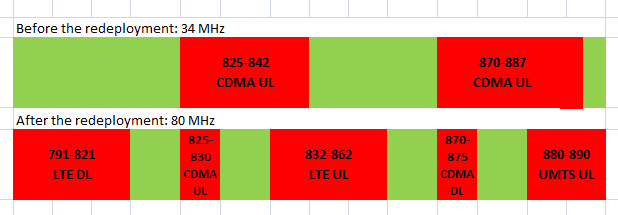 Economic and social benefitsThe redeployment of the 790-890 MHz frequency band offer both economic and social advantages. Indeed, the CDMA network operated by the public operator has 93,012 voice subscribers and 48,890 data subscribers (population of Benin: 9,500,000 inhabitants in 2012) with limited coverage and services.It is therefore obvious that the introduction of mobile broadband in the band will lead to important economic benefits (new licenses, operators' contribution, payment of fees, etc.), as well as social benefits (universal service, job creation, access to mobile broadband for everyone, etc.).4	ConclusionThis redeployment was a very good thing for Benin because it has helped achieving an important aim, which is making available the first digital dividend for the deployment of third generation networks, in line with international trends. This has led to better use of spectrum resources.Moreover, this redeployment allowed to experience the main difficulties of a redeployment and find appropriate solutions. Special attention should be given to the following points during an operation of redeployment in a developing country.The involvement of all stakeholders in the redeploymentThis is an elementary precaution that will guarantee success. Indeed, it is essential all stakeholders be actively involved in the redeployment to ensure that their needs and constraints are taken into account.Service continuityRedeployment should not in any case lead to services disruption for subscribers; service continuity must then be ensured. To do so, it should be necessary to make a clear and detailed communication plan to subscribers, as well as a detailed schedule of changing customer equipment when necessary.Financial assessmentsValidation of financial assessments was one of the most difficult tasks of the study because of 
the lack of documentation to determine the depreciation of the equipment and the residual value of the equipment. The outgoing operator was not able to provide purchase invoices, so the evaluations were based on estimations collected from suppliers.Redeployment fundingAs there is usually no redeployment funding in developing countries, it is crucial to determine early source of funds to finance the implementation of the redeployment and to ensure that these funds will be available when required, so that the effective implementation of the redevelopment will not be delayed.ANNEX 3Information on the implementation of the digital dividend 
in the United States of AmericaThe law in the 700 MHz band was enacted by the US Congress, whose members are affiliated with various political groups. This law impacted full power television broadcasting but did not address low power television broadcasting. It addresses other conditions and time constraints on the appearance of the digital dividend. It also specifies the size of the digital dividend and other aspects. http://www.gpo.gov/fdsys/pkg/PLAW-109publ171/pdf/PLAW-109publ171.pdf. 
The Unites States has changed the time constraints once during the transition: http://fjallfoss.fcc.gov/edocs_public/attachmatch/FCC-09-19A1.pdf.The United States has its Departments and agencies implement the legislation through regulations and Rules. The National Telecommunications and Information administration created regulations regarding coupons so that the public would be able to purchase the digital-to-analog converter boxes to view digital television on Analog receivers that did not contain digital tuners. http://www.ntia.doc.gov/legacy/dtvcoupon/rules.html. The Federal Communications Commission created regulations toward TV tuner requirements. http://www.gpo.gov/fdsys/pkg/CFR-2003-title47-vol1/pdf/CFR-2003-title47-vol1-sec15-117.pdf. The United States maintained website, as one aspect of its outreach with regards to the transition from Analogue Television to Digital Television: http://www.dtv.gov/.The full power analog TV broadcast spectrum in the 700 MHz band in the United States was auctioned and licenses may be used for flexible fixed, mobile, and broadcast uses, including fixed and mobile wireless commercial services. Public Safety services were also included for the licenses offered: http://wireless.fcc.gov/auctions/default.htm?job=auction_factsheet&id=73.The rules for the flexible use, except public safety are at: http://www.gpo.gov/fdsys/pkg/CFR-2012-title47-vol2/pdf/CFR-2012-title47-vol2-part27.pdf, while the rules for the public safety are at: http://www.gpo.gov/fdsys/pkg/CFR-2012-title47-vol5/pdf/CFR-2012-title47-vol5-part90-subpartR.pdfThe licenses may be viewed through a database query at: http://wireless2.fcc.gov/UlsApp/UlsSearch/searchAdvanced.jspThe current market aspect of digital dividend is contained in an annual report of commercial wireless services. Excerpt Appendix A section D, page 265 of this report is refers to the 700 MHz service: http://transition.fcc.gov/Daily_Releases/Daily_Business/2013/db0321/FCC-13-34A1.pdf.The United States has reached agreements with Canada and Mexico regarding the 700 MHz band: http://transition.fcc.gov/bureaus/ib/sand/agree/files/can-nb/700_MHz.pdf and http://transition.fcc.gov/bureaus/ib/sand/agree/files/mex-nb/110728.pdf.Currently the United States is ready for its second digital dividend at 600 MHz as part of its 2010 national broadband plan and its Middle Class Tax Relief and Job Creation Act of 2012: http://wireless.fcc.gov/incentiveauctions/learn-program/index.html.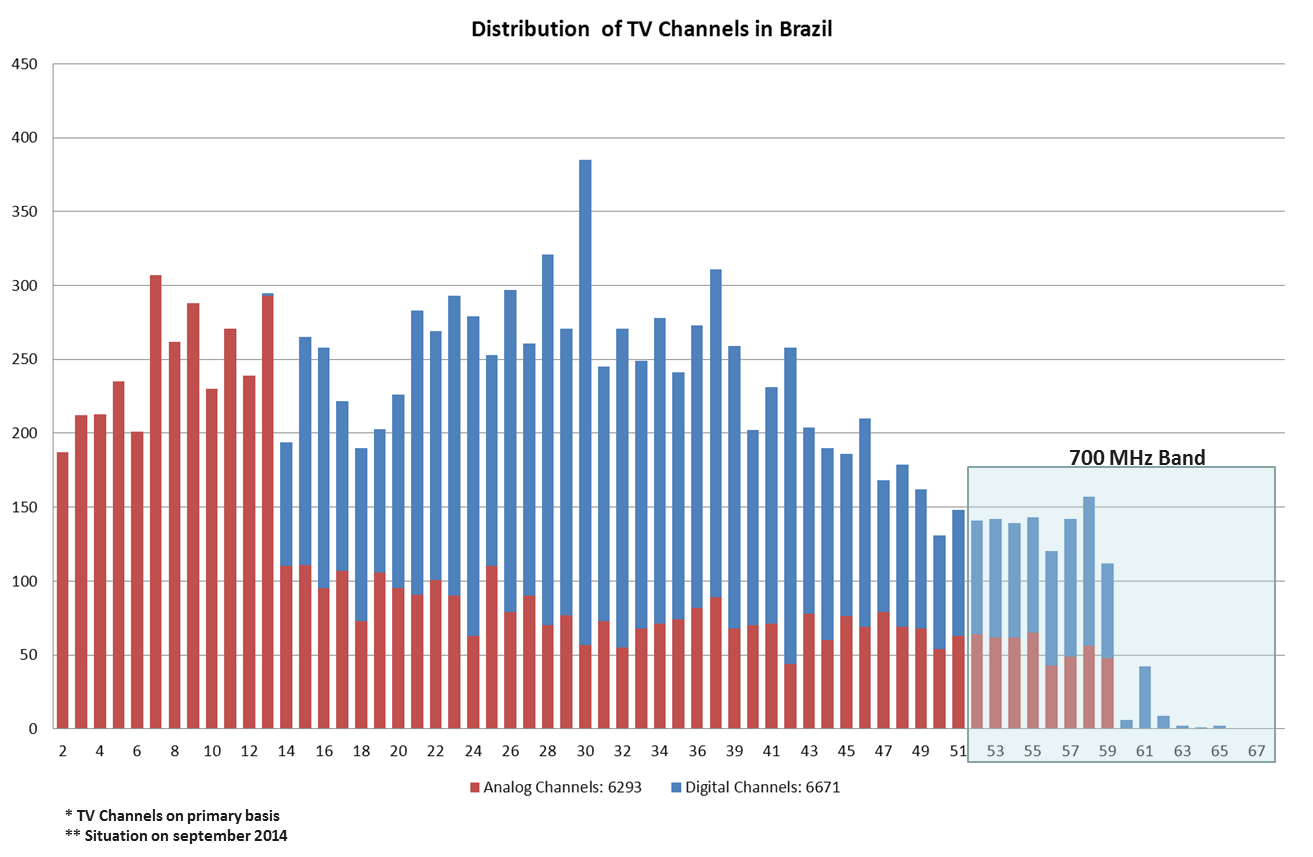 APPENDIX 1Planning considerations embodied in the GE06 Agreement and PlansThis Appendix provides a summary of the planning considerations and objectives used in the establishment of the GE06 Agreement and Plans drawn from several reports published by the EBU.The planning process for effecting the digital switchover through the GE06 Agreement and Plans came to rely on the “layer” concept. This term was often used, though not formally defined in the GE06 Agreement or during the RRC-06 planning conference, as a way of describing national input requirements – a “layer” being a convenient way to describe a set of RF channels which could be used to provide full or partial nationwide coverage. The number of requirements (allotments/assignments) submitted by national administrations was conditioned by their geographical situation, the co-ordinated level of accepted interference, transmission and reception characteristics and the way an administration composes its layers out of the available Plan entries all added to the spectral requirements / overhead that is required to be achieved for cross border frequency coordination.  Although the deployment of analogue television services in many countries within the GE06 planning area was simple enough that they could plan their TV distribution networks on the basis of around four analogue TV programme streams from each main transmitter site, allowing them to be accommodated into one DVB-T multiplex, for which one DVB-T layer is needed, the general situation required many more factors to be taken into account. Once a country has to accommodate five or more analogue TV services or intends to use DVB-T with a robust modulation (with more bandwidth devoted to error correction), at least two DVB-T multiplexes are needed, and thus two layers for broadcasting their existing analogue television services in digital format. In general, the estimation/determination of the spectrum requirements for planning digital television networks is a more complex process still involving a myriad of factors. However, there are three discrete steps in assessing requirements for the future of DTT services: 1)	Broadcast Service Requirements: Ascertain the number and format of broadcast programme services required in a particular area. For example how many standard definition services, how many HDTV services, how many 3D services, how many UHDTV services, interactive data services etc.?2)	Multiplexing services: By making use of variable bit-rate encoding and statistical multiplexing gain, the total bit-rate required for a set of broadcast programme services assembled into a single multiplex can be minimised, while maintaining picture quality. There may be advantages of assembling services targeting a particular geographical area into the same multiplex. 3)	Spectrum planning: Frequency channels are assigned for each coverage layer across a wide area such that the desired quality of reception is achieved. Different transmission and reception modes will result in different frequency re-use factors, which will also depend on geography and local propagation conditions. The use of single frequency networks (SFNs) over wide areas can result in fewer frequency channels being required, but does limit regional granularity.The number of RF channels required to give one complete layer depends on aspects such as:–	the size and shape of the intended service areas;–	the network structure applied;–	the target coverage;–	location and suitability of available transmission sites–	propagation conditions in the surrounding area;–	the intended reception conditions;–	vco-existence with other primary services;–	the need to respect national borders.National requirements for services ancillary to broadcasting and programme making (SAB/SAP) also had to be accommodated within the GE06 planned allotments, unlike the previous situation where the large gaps between analogue television channels could be used for SAB/SAP purposes without having an impact on neighbouring countries. In the very tightly packed arrangement of layers and allotments generated by the planning process for the digital television switchover, the need for such additional requirements had to be recognized at the outset, rather than relying on the former, more ad-hoc, arrangements to find spare spectrum for SAB/SAP purposes.In general, it was found that 6 - 8 RF channels were required for a single layer across most planning areas for both SFN and MFN planning.The initial T-DAB and DVB-T requirements submitted by administrations before RRC-06 would have exceeded the available band capacity several times over, for the most part by a factor of two or three, but in some cases up to ten times over. In defining input requirements, administrations had to take into account their long-term broadcasting needs and any rights to use other primary services operating in Bands III, IV/V (if any) and, in some cases, possible future use for other applications. This would indicate that early thinking on how to make use of the digital dividend by administrations had anticipated a greater expansion of broadcasting services than could be accommodated by the size of the digital dividend actually possible. Administrations therefore had to accept a degree of rationing during RRC-06, having to reduce their requirements in accordance with the following guidance:Guidance for number of “layers”The guidance was largely effective, with most European countries being successful in achieving at least these numbers of layers, although this required detailed coordination to take place during RRC-06, with administrations often having to accept a greater than desirable level of incoming interference in order to adjust with practical realities.APPENDIX 2Possible approach to decide on the optimal use of the digital dividend through an analysis of consumer demand of television and
mobile communication services 1	Social-economic factors affecting the decision on the use
the digital dividendConsidering the decision on the optimal use of the digital dividend, it is not enough to consider only the economic benefits. As already mentioned above (see item 2.3.1 of the Report), there is a range of social and economic issues to be settled by the use of the Digital dividend. The digital divide, as mentioned in section 2.3 of the main Report, i.e. the inequality in access to advanced communication services, is the most important of them. It is reasonable to consider the inequality in access to advanced mobile communication and digital TV services based on the possibilities of the digital dividend use described above in Section 3 of the Report.The issue of the digital divide is closely related to the heterogeneous development of relevant communication service markets. The consumer demand for such services is the most crucial factor reflecting the development in the communication service markets. The consumer demand reflects the value of the potential subscriber base for such services and potential amount of payments from those subscribers. For the implementation of the approach to estimate the optimal use of digital dividend through the analysis of consumer demand on television and mobile services, it is necessary to use similar input data to estimate consumer demand on television services and consumer demand on mobile communication services. Despite of the fact that DTT is mostly used for fixed antenna reception and the IMT-family applications are mostly used for mobile devices, it is necessary to estimate consumer demand on: advanced TV services for fixed antenna reception, advanced TV services for portable and in-motion reception, advanced mobile communication services to connect fixed devices and advanced mobile communication services to connect mobile devices only. By this way it should increase accuracy of using that approach. The last factor for evaluation is a willingness to pay for services which should present the potential limit of payments from subscribers of advanced services which will affect how expectations of demand will translate in realities regarding the optimal use of the digital dividend.2	Consumer demand for future TV servicesThe consumer demand for advanced TV services reflects both the demand for the increase of TV programs available and demand for the increase of image quality of the existing programs. Particularly, in some countries the use of the digital dividend for the broadcasting service is necessary, because it is a major condition for introduction of High Definition TV within the digital Terrestrial Television platform (DTT). To assess the demand on future TV services and, consequently, the optimal use of the digital dividend for further development of DTT, the potential possible subscriber base should be assessed. inversion from the value of the cumulative level of penetration of types of the similar service delivery which are alternative to the DTT, i.e. satellite and cable TV providing similar services (HDTV, UHDTV, 3D-TV etc.) and the same program content. For that purpose it is reasonable to use the index (DDTT) which generally calculated as:		DDTT = 100% of inhabitants/households of certain territory – PDTT	(1)where PDTT - the index which reflects value of the aggregate level of penetration of types of the similar service delivery which are alternative to the DTT, i.e. satellite and cable TV providing similar services (HDTV, UHDTV, 3D-TV etc.) and the same program content.The aggregate level of penetration is measured in percentage of subscribers/households connected to the above alternative types of TV signal delivery with the possibility to use those services and programs in similar or higher quality which can be provided by the digital terrestrial TV, provided the digital dividend is allocated to the broadcasting service. The reason to use this index is that the subscriber currently connected to the alternative TV types with the relevant amount of future TV services will not have the obvious need to be connected to the terrestrial digital TV for the same TV receiver.Also it should be noted that the subscriber can be interested in the DTT connectivity even being connected to other types of delivery mechanisms, for example in case of mobile/portable reception or connection an additional fixed TV set. As it previously said for increasing accuracy of using proposed approach DDTT will be segregated for 2 formulas.The following formula is used to calculate the demand on future TV services for fixed antenna reception:		 	(2) whereDDTT_F	percent of TV service market which has demand on digital dividend to be used for the digital terrestrial TV in case of fixed antenna reception;PSTV, CTV	the level of satellite and cable TV penetration respectively with similar services and programs available in the same volume and quality, as well as a comparable price as the terrestrial digital TV would be able to be used by broadcasting applications. The level of satellite TV penetration shall include only those subscribers who have receiving equipment and subscribed to relevant services not exceeding the price of the DTT (considering the scope/quality rate for the services provided versus the services that could be provided by DTT) and shall not include the subscribers connected to the cable TV;ka 	percent of households with additional (second, third, …) TV receivers not connected to cable or satellite services;PDTT_EQ 	the level of possible terrestrial TV broadcasting penetration with similar services and programs available in the same volume and quality, and for the similar price as the terrestrial digital TV is able to provide by the allocation of digital dividend to the broadcasting service but without use of the digital dividend (it could be possible, for instance, in some regions);kp	percent of households covered by the possible air TV broadcasting penetration with similar services and programs available in the same volume and quality and for the similar price without use of the digital dividend (PDTT_EQ), also covered by cable or satellite TV with similar services and programs available in the same scope and quality and for the same price (PSTV or PCTV). Besides the fixed reception, the digital TV broadcasting provides automotive and portable reception. It is reasonable to determine the demand of the portable and in-motion reception as additional ones, and to use for the population with no need for DTT reception on the fixed antennas. The following formula is used to calculate the demand on future TV services for portable and in-motion reception:		 	(3)whereDDTT_P 	percentage of TV service market which has demand on the digital dividend to be used for the terrestrial digital TV in case of portable and in-motion reception;kp  	percentage of users interested in portable or in-motion reception; PMobile_IPTV	penetration of video on demand (IPTV) in wireless and mobile networks;kap 	percentage of users interested in portable or in-motion reception of TV broadcasting programs in addition to the IP TV programs received by them in wireless and mobile networks (possible reasons – lack of coverage, scarce set of programs, low quality at high network load);PDTT_P_EQ	level of possible air TV broadcasting penetration for portable and mobile reception with similar services and programs available in the same volume and quality and for the same price as the terrestrial digital TV is able to provide by the allocation of digital dividend to the broadcasting service but without use thereof;kop 	share of users covered by possible DTT broadcasting penetration for portable and mobile reception with similar services and programs available in the same volume and quality and for the same price without use of the digital dividend (PDTTV_P_EQ), also covered by IPTV penetration in wireless and mobile networks with similar services and programs available in the same scope and quality and for the same price (PMobile_IPTV). 3	Consumer demand on future mobile communication services The demand of future mobile communication services reflects the demand on additional capacity of mobile communication networks to increase the amount of existing or new services delivery based on the need to use the mobile broadband access. For that purpose it is reasonable to use the index (DMC) which generally calculated in the similar way as DDTT:		DMC = 100% of inhabitants of certain territory – PMC 	(4)where PMC - the index which reflects value of penetration level of the mobile broadband access including the satellite broadband access, with the similar capacity.The level of this penetration is measured in percentage of mobile communication subscribers who use the mobile broadband access with a capacity that is at least equal to what the IMT–family mobile communication systems can offer with the digital dividend allocated to the mobile service. The reason to use that index is that the subscriber, who already uses mobile broadband access with the relevant capacity, will have no obvious need for additional capacity of a mobile communication network. The same as for TV, the need for prospective mobile communication services is segregated into 2 segments: the demand on mobile broadband access to connect to fixed devices, e.g. the home PC, and the demand on mobile broadband access to connect mobile devices.The following formula is used to evaluate the demand on future mobile communication services to connect fixed devices:		,	(5) where DMC_F 	percentage of the mobile service market which has demand on the digital dividend to be used for mobile communications when connecting fixed devices;PFBA, PSBA	level of penetration of fixed wire and satellite broadband access respectively with the same capacity provided, availability of similar services in the same scope and quality, and for the same price as the mobile communication is able to provide should the digital dividend be allocated to the mobile service;The level of penetration for the satellite broadband access shall include only the subscribers with receiving equipment and subscribed to the relevant services, and shall not include the subscribers also connected to wire broadband access.kw 	percent of households with additional (second, third, …) fixed devices not connected to wire fixed and satellite broadband access networks;PMBA_EQ 	level of possible penetration of the mobile broadband access provided with the same capacity, availability of similar services in the same volume and quality, and for the same price as the mobile communication is able to provide without use of the digital dividend;kaw 	percentage of households covered by possible penetration of mobile broadband access with the same capacity, availability of similar services in the same scope and quality, and for the same price as the mobile communication is able to provide without use of the digital dividend; (PMBA_EQ), also covered by wired broadband access with the provision of the same capacity, availability of similar services in the same volume and quality and for the same price (PFBA or PSBA). Additional need for prospective mobile broadband services for connection of mobile devices only is calculated for the population in no need for prospective mobile communication services to connect fixed devices.The following formula is used to evaluate the demand for future mobile communication services to connect mobile devices only:		,  	(6)where DMC_M 	percent of the mobile service market which has demand on the digital dividend to be used for mobile communications, when connecting mobile devices;PMBA_A 	level of penetration for mobile broadband access with the same capacity, availability of similar services in the same volume and quality, and for the same price as the mobile communication is able to provide should the digital dividend be allocated to the land mobile service;PMBA_EQ 	level of penetration for mobile broadband access with the same capacity, availability of similar services in the same volume and quality, and for the same price as the mobile communication is able to provide by the allocation of digital dividend to the mobile service but without use of thereof;kam 	percentage of users, covered both by  PMBA_A and PMBA_EQ.4	Willingness to pay for future TV and mobile communication services Willingness to pay is the index (Wservice) which unites the consumer demands on certain services and potential payment from their users. This index is represented as additional average payments which can be received from subscribers of services which are provided by advanced technologies of television and mobile communication through use of the digital dividend. As it is mentioned before, necessary condition for consumer demand is that the costs are not raised for subscribers for the existing services, but for the evaluation of potential amount of additional payments it would be well to estimate highest level of that index. The best way for evaluating this is to use the comparative estimation on a base of analysis of average revenue per user for certain telecommunication services in different countries (evaluation for country) or different parts of one country (evaluation for administrative area) regarding levels of consumer demands for certain telecommunication services and income of population of different countries (regions of country).In the example of the Russian Federation factors of the consumer demand on above mentioned telecommunicated services  and  average revenue per user for certain telecommunication services have been analyzed at the level of regions of Russian Federation and it has been detected that the regions of Russian Federation are heterogeneous in the context of penetration level of TV and mobile communication technologies and, consequently, consumer demand on prospective communication services (see Fig.1) [1,2]. The applied method of cluster analysis showed that there are large groups (clusters) of regions with substantially different demands in the context of the digital dividend use. There have been recognized 3 clusters: High Developed Cluster, TV Cluster and Mobile Communication. TV Cluster contains regions with low penetration of TV services (i.e high consumer demand on using digital dividend for DTT), MC Cluster contains regions with reverse situation. It is also mentioned that these 2 clusters have comparatively low average revenue per user for certain telecommunication services. However for a high developed cluster with high penetration of advanced services of both TV and mobile communication characterizes by significantly higher level of average revenue per user for that services.  Thus the increase in the level of penetration, i.e. satisfaction of consumer demands on advanced TV and mobile communication services substantially impacts on the increase of potential revenue. Considering the relative level of average revenue per user of advanced TV and mobile communication services for the high developed cluster (see Fig.1) as the highest level of Wservice of certain services, it is possible to calculate the indexes of willingness to pay (W DTTV and (W MC)). Thus the following formula is used to assess the optimal use of the digital dividend for terrestrial digital TV and mobile communication: 		 	(7)Figure 1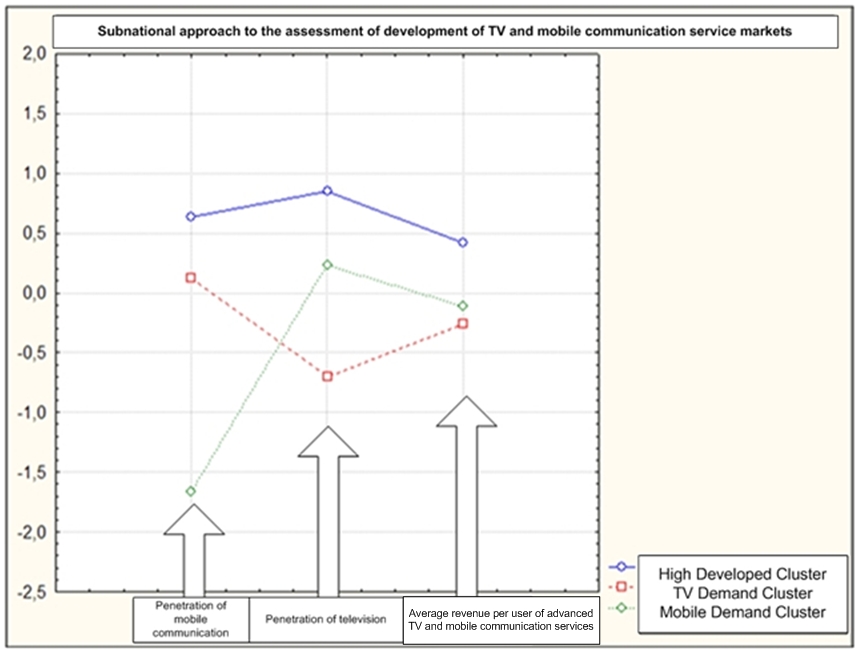 References to Attachment 2 1	E. Volodina, A. Plossky. “Features of the Digital dividend Implementation in Conditions of Great Population Density Discontinuity and Limitation of the Frequency Resource”. Proceedings of the 10th International Symposium on EMC (EMC Europe 2011), York, UK, September 2011. http://ieeexplore.ieee.org/xpl/freeabs_all.jsp?arnumber=60785622	E. Volodina, A. Plossky. Influence of economic factors on clustering of regions for the digital dividend implementation in a number of specific conditions. Proceedings of the 11th International Symposium on EMC (EMC Europe 2012), Rome, Italy, September 2012.Radiocommunication Study Groups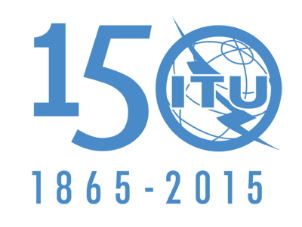 INTERNATIONAL TELECOMMUNICATION UNIONReceived:	 2015Subject:	Digital Dividend IssuesDocument -EReceived:	 2015Subject:	Digital Dividend IssuesDay Month YearReceived:	 2015Subject:	Digital Dividend IssuesOriginal: EnglishBrazil (Federative Republic of) Brazil (Federative Republic of) National Experience on the implementation of the digital dividend in BrazilNational Experience on the implementation of the digital dividend in BrazilBand IIIBand IIIBand IV/VT-DABDVB-TDVB-T317-8